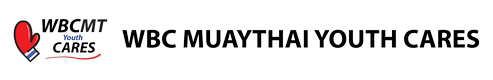 Feedback report.After each fitness challenge, a feedback report form must be completed and sent to WBC Muay Thai Cares at: juck@wbcmuaythai.comAnd WBC Muaythai Europe at:  wbcmuaythai@yahoo.co.ukStart date:End date:Instructor’s name:Asst Instructor`s name:Venue Address:          Name and age of student.                                                                               Did any student require a health and care plan?Please give details as to the nature of the health and care plan implemented as this information may help us improve this fitness challenge for future classes.  12345678910